Приложение 2 к Порядку получения разрешений на применение и эксплуатацию машин, механизмов, оборудования повышенной опасности или отказа в их выдаче, их переоформления, выдачи их дубликатов, их аннулирования(подпункт 2.1 пункта 2)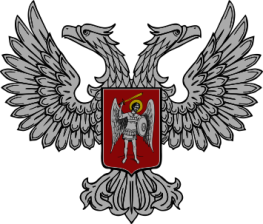 ДОНЕЦКАЯ НАРОДНАЯ РЕСПУБЛИКАГОСУДАРСТВЕННЫЙ КОМИТЕТ ГОРНОГО И ТЕХНИЧЕСКОГО НАДЗОРА(Государственный Комитет Гортехнадзора ДНР)РАЗРЕШЕНИЕ(на применение)№_______________разрешается ________________________________________________________________________________(полное наименование юридического лица,________________________________________________________________________________место государственной регистрации,________________________________________________________________________________идентификационный код юридического лица, код вида деятельности,________________________________________________________________________________фамилия, имя  и отчество физического лица - предпринимателя,________________________________________________________________________________серия и номер паспорта, кем и когда выдан, место жительства,________________________________________________________________________________номер учетной карточки налогоплательщика,________________________________________________________________________________в случае необходимости - обособленное подразделение, которое будет________________________________________________________________________________применять________________________________________________________________________________машины, механизмы, оборудование повышенной опасности)применять Продолжение Приложения 2_________________________________________________________________________________наименование машин, механизмов,________________________________________________________________________________оборудование повышенной опасности в соответствии с перечнем приведенным________________________________________________________________________________в приложении 3  настоящего Порядка, их тип, марка, ТУ или ГОСТ, страна производитель,____________________________________________________________________для эксплуатирующих организаций заводской № и дата изготовления)на основании ________________________________________________________________________________(наименование документов с указанием________________________________________________________________________________их регистрационных данных в разрешительном органе)при условии соблюдения требований законодательства по вопросам охраны труда и промышленной безопасности. Разрешение действует с«____» ____________ 20____ г.  до «____» ___________ 20____гПредседатель (заместитель председателя) Государственного Комитета горного и технического надзора Донецкой Народной Республики_______________________________________________________________________________                                   (подпись)           (инициалы и фамилия) «____» __________ 20_____ г.                                               М.П. 